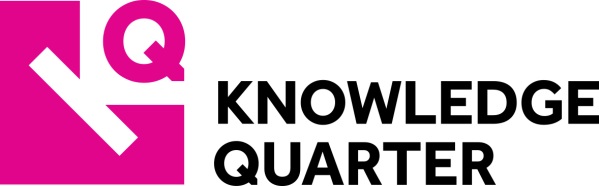 KNOWLEDGE QUARTER – MEMBERSHIP APPLICATION FORMKnowledge Quarter has been established to link recognised centres of excellence in science, research, academia, media and culture, enhancing opportunities for collaboration, networking and knowledge exchange.  Membership is open to organisations within a 1 mile radius of Kings Cross, St Pancras that actively engage in the advancement and dissemination of knowledge.Applications to join the Knowledge Quarter are reviewed by the Knowledge Quarter Board of Directors and subject to their approval. If your organisation would like to join the Knowledge Quarter please complete the form that follows.  Please return as a word document to Jodie Eastwood, Chief Executive of the Knowledge Quarter on jodie.eastwood@bl.uk or call 020 7412 7116APPLICANT DETAILSAPPLICANT DETAILSYour name:Name of organisation:Address:Phone Number:Email:Website:Sector:Number of employees:Turnover:Date of establishment:Are you a registered charity? If yes please provide us with your charity number:APPLICATION QUESTIONSPlease note that questions 3 to 6 are optional, if these are not completed it will not affected your membership application.Please describe your organisations purpose and how it how it aligns with the mission and aims of the Knowledge Quarter: (250 words maximum)Please describe how your organisation engages in the advancement and dissemination of knowledge: (200 words maximum)Does your organisation participate in knowledge exchange activities? (If yes please provide details): (200 words maximum)Does your organisation participate in community engagement activities? (If yes please provide details): (200 words maximum)Does your organisation participate in advocacy activities? (If yes please provide details): (200 words maximum)Does your organisation participate in public realm or environmental activities? (If yes please provide details): (200 words maximum)Why would you like to become a Knowledge Quarter partner: (250 words maximum)ADDITIONAL DETAILS FOR APPLICANTSKnowledge Quarter vision: Transforming lives through knowledge and innovation.Knowledge Quarter mission: We work together to unlock our diverse neighbourhoods’ unique resources of knowledge and innovation, for the benefit of all.Knowledge Quarter values: Collaborative - We work together to leverage the collective genius of our members.Ambitious - We are naturally dynamic and experimental.Innovative - We cultivate ideas that explore new ways to create new opportunities. Trust - We nurture trust and friendship at the heart of all our relationships.Knowledge Quarter aims and objectives: Advocacy - The Knowledge Quarter will increase the area’s profile through advocacy and stakeholder engagement, both nationally and internationally.Knowledge exchange - The Knowledge Quarter will facilitate knowledge exchange and identify opportunities for openness, collaboration and networking between its members.People - The Knowledge Quarter will work with its members to increase public access to their knowledge, resources and collections, creating opportunities for exchange with local citizens.Place - The Knowledge Quarter will work with its members to identify and support work that improves our local environment, creating a great place for people to live, work and visit.Benefits of Knowledge Quarter partnership:Becoming a Knowledge Quarter partner gives you access to over 100 partners, 70000 employees, hundreds of events and an infinite number of opportunities for knowledge sharing and collaboration. Become a part of London’s biggest and strongest concentration of knowledge-based organisations contributing to the strategic vision and development of a 21st century world-class research hub.All partners hold a seat on the Knowledge Quarter Steering Group and may also appoint an appropriate member of staff to each Knowledge Quarter project working group. We encourage partners to get involved our governance and directly influence the work of the Knowledge Quarter.Cost of becoming a Knowledge Quarter partner:Discounted categoriesCommunity Partner: Discounted rate 50% of the current scaled membership ratesCharity Partner: Discounted rate 25% of current scaled membership ratesCOST BASED ON ORGANISATION SIZE5,001-10,000 employees	£20,000	3,001-5,000 employees	£15,000	1,001-3,000 employees	£10,000	501-1000 employees	£8,000	101-500 employees	£2,000	11- 100 employees	£1,000	Under 10 employees	£500